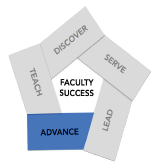 VCU SOM Promotion and/or Tenure Self-Assessment ToolReview the topics listed below and note your accomplishments in each category.   List each accomplishment once and only in one category.  Consider impact of each accomplishment when assigning categories.Hired at VCU—Year: _______ Rank: ___________________________Current Rank: _____________________Date Promoted to Current Rank:  _____________________Tenure Track or Term track (circle one)Allocation of Duties:  Research (     %) Teaching (     %) Clinical (     %) Administrative (     %)Division of _________________________________________________A. Scholarship and ResearchEditorial board member—yes/no (circle one)Journal Article Reviewer—yes/no (circle one)Authorship—total number of articles__________Type of journals, reputation:Number of first author articles:_______Number of senior (last) author articles:________Number of book chapters: ______Number of abstracts: ______Productivity (articles published) since arrival at VCU: Total_____ Per year_____Grants:  current funding—Yes/ NoPatents (please explain):Invited Presentations: Electronic scholarship (podcasts, blogs, listservs)—describe:    Other Scholarship:B. TeachingIntra institutional teaching: Number of assigned formal didactics at what level (students, housestaff, graduate students, faculty):What type of teaching is this – classroom, laboratory, small group, course director, clinical teaching inpatient, clinical teaching outpatient, program director of a residency program, other educational role in department at an institutional level (associate dean or equivalent):Any innovations in teaching in this assigned role—Yes/NoAny concerns about the quality of assigned above didactics?External (non-institutional) teaching: Is there evidence of invitations to speak at national conferences (CME)?Moderator of sessions at national meetings?Invitation to be keynote speaker for major meeting, or Visiting Professor?Patient and community teaching – invitations to speak to lay groups, organizations or associations?Describe any mentoring efforts: How many mentees? What has become of them? Have they stayed in academics or joined our faculty?Teaching awards – within or external to institution?Other teaching accomplishments:C. Service (Includes Administrative and Clinical Service)Major departmental service activities—Yes/NoMajor school/university/institutional (i.e., VA) service activities—Yes/NoMajor community service activities—Yes/NoNational organization service activities, including offices held, positions on boards of directors—Yes/NoOther non-clinical serviceAny issues with clinical service—Yes/No    If yes elaborate:Would case numbers and WRVUs support clinical percent (%) effort—Yes/NoOther clinical serviceD. GeneralCV in VCU ePortfolio—yes/noCV is up to date—yes/noHow do I show national/international recognition?List of national Individuals who could speak to your excellence: